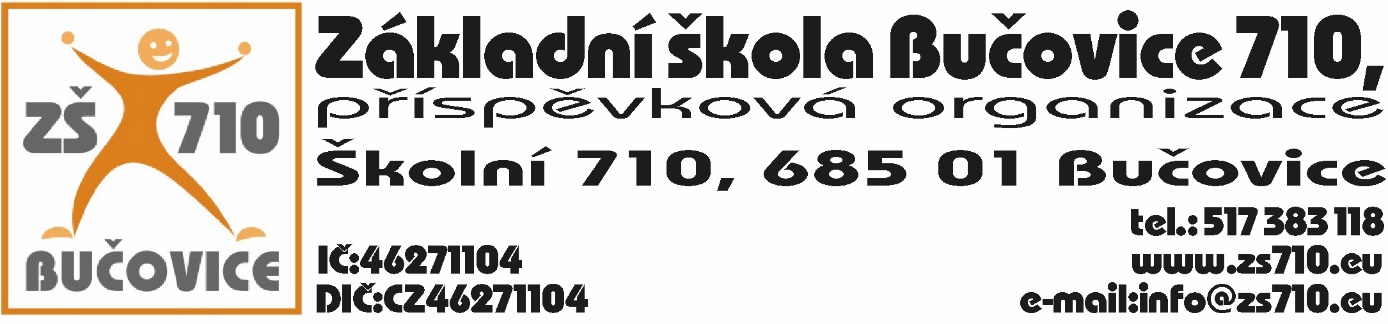 OBJEDNÁVKA:Odběratel:  Základní škola Bučovice 710, příspěvková organizace, Školní  710, 685 01Bučovice, IČ: 46271104Dodavatel: Robin Stojnov, Nedakonice 581, 687 38 Nedakonice, IČ: 67536328, DIČ:CZ8006204602Adresa dodání: Školní 710, 685 01 BučoviceDatum objednání:  11. 10. 2022Termín dodání: do 4. 11. 2022Tímto u Vás objednáváme následující:Vybavení školní kuchyně – nerezový pracovní stůl se třemi standard zásuvkami a policí (1900/800/850) 2ks, nerezový pracovní stůl s policí (1400/700/850) 2ks, nerezový pracovní stůl se dvěma standard zásuvkami a policí (1400/700/850) 1ks v celkové částce 72.600,- Kč s DPH. Platební podmínky: faktura, splatnost 14 dnůV Bučovicích dne 11. 10. 2022Podpis odběratele: Mgr. Aleš Navrátilředitel školyVyjádření dodavatele: Dodavatel souhlasí s podmínkami objednávky.V Bučovicích dne 11. 10. 2022Podpis dodavatele:				Robin Stojnov, 687 38 Nedakonice 581				